Урок математики.  2 классРазработала учитель начальных классов ГУО «Средняя школа № 10 г. Слонима» Сушко Елена ВладимировнаТема урока. Периметр многоугольника. Периметр прямоугольника (квадрата)Цели урока:организовать деятельность учащихся по ознакомлению с понятием «периметр многоугольника»;учить находить периметр многоугольника, прямоугольника (квадрата);совершенствовать вычислительные навыки в пределах 100, умение решать составные задачи;создать условия для развития познавательных интересов, памяти, внимания, умения рассуждать, сопоставлять, сравнивать, выдвигать гипотезы, искать нужную информацию в учебнике, для развития математической речи;воспитывать организованность при работе в парах, активность и самостоятельность на уроке, умение принимать и сохранять учебную задачу, выполнять контроль и самоконтроль выполненного задания, прививать интерес к математике.Оборудование: учебник математики, мультимедийная презентация, набор геометрических фигур, карточки с таблицами для устного счёта, строительные листы для самоконтроля; карточки для схемы решения задачи, математического словаря (раздаточные тексты для учащихся), схема дома новых знаний, веерки-сигналы), запись песни «Голубой вагон».Ход урокаОрганизационный момент.Долгожданный дан звонок – Начинается урок.Тут затеи и задачи, Игры, шутки – всё для вас.Пожелаю вам удачи!За работу, в добрый час! Учитель. – Здравствуйте, садитесь. Сегодня я хочу начать со слов математика и педагога Алексея Ивановича Маркушевича: «Кто с детских лет занимается математикой, тот развивает внимание, тренирует свой мозг, свою волю, воспитывает настойчивость и упорство в достижении цели». Вчера в интернете я случайно нашла объявление о конкурсном отборе претендентов на должность строителей дома новых знаний. У каждого из вас есть строительные листы самоконтроля на каждом этапе работы. (Значки для оценки-, +, ?)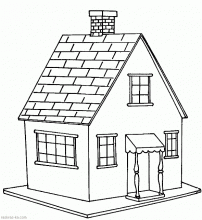 Значки для оценки      -, +, ?Этап проверки домашнего задания.Учитель. - Прочитайте выражение, значением которого является число, состоящее из 5 дес.8ед., круглое трёхзначное число, 3ед. первого разряда и 4 ед. второго разряда.- Прочитайте выражение для решения задачи.   3. Устный счет.Работа по таблице.Учитель. Сейчас мы узнаем с помощью математической шифровки раздел математики, который необходим всем строителям в работе и нам для строительства фундамента дома знаний. (Проверка по слайду)Ключевое словоРазминка.Не крутите пестрый глобус,Не найдете вы на немТой страны, страны чудеснойВ даль которой мы идем.В той стране живут фигуры,Линии, точки и тела.Треугольники, квадраты,Вот такие здесь дела!Пусть в эту страну не идут поезда,Страна ГеометрияРядом с нами всегда!Учитель. - Нас встречают жители этой страны – геометрические фигуры.(Читают подготовленные ученики.)Я - невидимка, в этом суть моя.Меня всегда изображаютПрикосновеньем мела иль карандаша.Но без меня и линий нет – они движенья Точки след.Без начала и без края - линия Прямая.Сейчас я вертикальна. Могу, однако жеПринять любой наклон,Могу и лечь горизонтально.Я сестра её родная-Зовусь я линия Кривая.Точки две поставь в тетрадь,Чтоб потом нарисоватьМежду ними под линеечку прямую.И окажется, мой друг,Что Отрезок вышел тут.Кусок проволоки возьмиИ его ты перегни.Хочешь раз, а хочешь – два. Что же получилось?Не прямая, не кривая – Ломаная линия. Три вершинки, три угла,Три сторонки – вот и Треугольник я!Имею я четыре стороны,И все они равны - и я Квадрат.Четыре палочки сложилПрямоугольник получил.Прямоугольник квадрата длиннее.Фигура попроще, чертите смелее.А у меня число вершинЛишь только стоит сосчитать.Вот, например, когда их будет пять,Пятиугольником меня должны принять.Учитель. Геоме́трия (от др.-греч. γεωμετρία, от γῆ — земля и μετρέω — измеряю) — раздел математики, изучающий пространственные структуры и отношения, а также их обобщения.  Геометрия - одна из наиболее древних математических наук. Первые геометрические факты мы находим в вавилонских клинописных таблицах и египетских папирусах (III тысячелетие до н. э.), а также в других источниках. Возникновение геометрических знаний связано с практической деятельностью людей. Повторение величин.Учитель. Какие единицы измерения длины вы уже знаете? (см, дм, м)Если высказывание верное, то – сидим, если неверное, то – встаём.1см больше 1 дмв 1дм 10 смв 1 м 100 дмв 1м 10 дмв 1м 100 см7дм 4 см = 74 см1м – 10 см = 80см1дм + 2дм = 30 смОцените строительство фундамента.Этап актуализации знаний.На экране - геометрические фигуры. Учитель. - Что вы видите на экране? (Геометрические фигуры)- Какие способы разбиения вы можете предложить? (По форме, по цвету, по размеру) - Как вы считаете, какая фигура лишняя? (Круг)- Почему? (Все остальные фигуры - многоугольники)- Какая фигура называется прямоугольником? Квадратом? Является ли квадрат прямоугольником?Математический словарь Прямоугольник   Квадрат.5. Проблемная ситуация.Учитель. - Участок для нашего дома необходимо отделить забором. У меня возникла проблема, я не знаю, какой длины должен быть забор. Как решить эту проблему? Выдвигайте гипотезы.- Нужен план участка. (Раздаются треугольники)-  Рассмотрим, какую же форму он имеет? (Форма треугольника)- Где будет располагаться забор? (Правильный показ геометрической фигуры: по границе сторон треугольника)- Чтобы узнать, какой длины будет забор, с чего надо начать? Какие будут предположения? (Измерим длину каждой стороны, а затем сложим полученные результаты)- Давайте проверим наши предположения.- С чего начнём?  (Измерим длину каждой стороны фигуры.)- Какой единицей измерения длины воспользуетесь вы при измерении длины сторон треугольника? (см) - А какой единицей измерения длины пользуются при измерении длины забора? (м)- Т.к. перед нами план участка, то договоримся, что 1 см на плане будет равняться 1 м  на местности.- Сколько сторон у нашей фигуры?- Сколько измерений нам нужно выполнить?- Измерьте самостоятельно длину каждой стороны и подпишите. (4см, 3см, 5см)- Сможем ли теперь узнать длину забора?- Что для этого сделаем? (Сложить длины всех сторон и найти сумму)- Запишите полученное выражение и найдите его значение.- Чему же равна длина забора? (Слайд 14)- Наши гипотезы оправдались. Забор установлен. (Макет забора на схеме дома)Перевернув, карточки забора, получится слово.(Пе   + ри  + метр =…….(пауза)Математический словарь Периметр.Сейчас будем возводить стены нашего дома. 6. Формулирование «открытого» знания.Учитель. - А на какой  вопрос нам надо сейчас ответить?  (Что такое периметр и как его  найти?) Где можно найти ответ на этот вопрос? (Учебник, учитель, свои знания).Методы работы с информацией.1 ряд- Какое действие мы использовали для решения задачи? (Сложение)- Что мы складывали? (Длины сторон)- А, если это будет не треугольник, а другой многоугольник, то, как найти периметр?- Итак, продолжите мою фразу: «Периметр – это…»2 ряд- В учебнике.3 ряд- Информация дополнительная на карточке.Оцените строительство стен.7. Минутка отдыха.Я  весёлая минутка,Я на месте не сижу.Учитель. - Отправляемся на голубом вагоне за материалом для строительства крыши.Танец «Голубой вагон» под музыку.Ой, минутка пролетела.Я спешу, а вы – за дело.8. Закрепление новой темы. Учитель. - Накрываем наш дом крышей.Задание №1 устно. Мальчики - голубая фигура, девочки – розовая. - Как называется фигура и чему равен её периметр?Задание №2 письменно у доски по вариантам 2 человека. Остальные в тетради. Сигналят карточками.Учитель. - Какую особенность вы заметили при нахождении периметра прямоугольника и квадрата, используя их свойства?Задача №7. Решение задачи. Золотое правило задачи: «Не приступай к решению задачи, не поняв её»Помним золотое правило задачи: «Не приступай к решению, не поняв задачу».Читают сами. Разбор по схеме на доске – Структура задачи. (Задача, условие, вопрос, схема, решение, ответ)Что в задаче особенного? Составление  условия и краткого условия по карточкам. Нужно пробежать – 100 м                   Пробежал – 40 м                   Осталось - ? мРазбор по схеме – Алгоритм решения. (Что в задаче известно? Какой главный вопрос задачи? Что надо знать, чтобы ответить на вопрос задачи? Знаем ли мы это? ДА – решаем задачу, НЕТ – Как узнать? Составляем схему, рисунок, чертёж. Составляем план решения задачи.)Решение по действиям с пояснением у доски.Оцените строительство крыши.9. Минутка творческих заданий. Работа в паре.Установка окон и дверей.Учитель. - На листах  в клетку начертить квадрат со стороной 9 см и найти его периметр. - Представьте что это крышка стола. Сколько в ней углов? Сколько останется, если отпилить (отрезать или нарисовать) один угол? Оцените установку окон и дверей.10. Подведение итогов урока.Учитель. Вот такой дом новых знаний у нас получился.- Что такое периметр многоугольника?- Как найти периметр многоугольника?- Где можно применить новое знание? - Людям каких профессий требуется умение находить периметр? 11. Рефлексия.Учитель. -Чью работу на уроке вам особенно хотелось бы отметить?- За что вы хотите похвалить себя?- Оцените свой личный вклад в ход урока. У кого в строительном листе все +, есть? Принесите свои смайлики. Все остальные, доработать дома.- Молодцы, спасибо за урок! 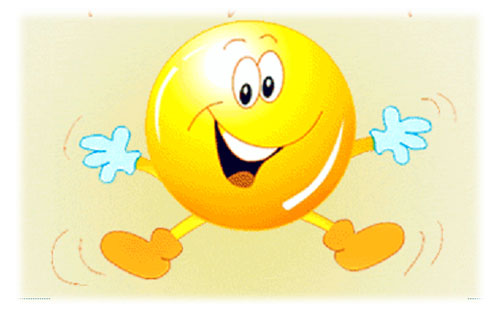 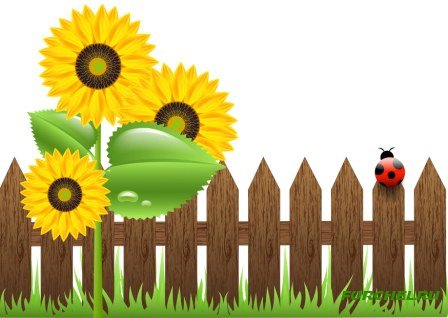 ПЕРИМЕТРЗначки для оценки -, +, ?Значки для оценки -, +, ?Ключевое словоКлючевое словоКлючевое словоКлючевое словоФундамент(Устный счёт)Стены(Новая тема)Крыша(Закрепление новой темы)Окна, двери(Творческие задания)57 + 3 =Г80 – 50 =Т63 – 4 =Е100 – 90 =Р45 + 11 =О99 – 90 =И36 – 24 =М68 + 20 =Я60595612593010988ГЕОМЕТРИЯЭто слово пришло из Древней Греции, когда древние греки измеряли шагами участки земли.В математике периметр обозначают латинской заглавной печатной буквой Р (пэ).   «Р – периметр»Фундамент(Устный счёт)Стены(Новая тема)Крыша(Закрепление новой темы)Окна, двери(Творческие задания)Фундамент(Устный счёт)Стены(Новая тема)Крыша(Закрепление новой темы)Окна, двери(Творческие задания)57 + 3 =Г80 – 50 =Т63 – 4 =Е100 – 90 =Р45 + 11 =О99 – 90 =И36 – 24 =М68 + 20 =Я6059561259301098857 + 3 =Г80 – 50 =Т63 – 4 =Е100 – 90 =Р45 + 11 =О99 – 90 =И36 – 24 =М68 + 20 =Я6059561259301098857 + 3 =Г80 – 50 =Т63 – 4 =Е100 – 90 =Р45 + 11 =О99 – 90 =И36 – 24 =М68 + 20 =Я6059561259301098857 + 3 =Г80 – 50 =Т63 – 4 =Е100 – 90 =Р45 + 11 =О99 – 90 =И36 – 24 =М68 + 20 =Я60595612593010988Название науки «геометрия» - древнегреческого происхождения. Оно составлено из двух древнегреческих слов ge - «Земля» и metreo - «измеряю».Название науки «геометрия» - древнегреческого происхождения. Оно составлено из двух древнегреческих слов ge - «Земля» и metreo - «измеряю».Название науки «геометрия» - древнегреческого происхождения. Оно составлено из двух древнегреческих слов ge - «Земля» и metreo - «измеряю».Название науки «геометрия» - древнегреческого происхождения. Оно составлено из двух древнегреческих слов ge - «Земля» и metreo - «измеряю».Название науки «геометрия» - древнегреческого происхождения. Оно составлено из двух древнегреческих слов ge - «Земля» и metreo - «измеряю».Название науки «геометрия» - древнегреческого происхождения. Оно составлено из двух древнегреческих слов ge - «Земля» и metreo - «измеряю».Это слово пришло из Древней Греции, когда древние греки измеряли шагами участки земли.В математике периметр обозначают латинской заглавной печатной буквой Р (пэ).   «Р – периметр»Это слово пришло из Древней Греции, когда древние греки измеряли шагами участки земли.В математике периметр обозначают латинской заглавной печатной буквой Р (пэ).   «Р – периметр»Это слово пришло из Древней Греции, когда древние греки измеряли шагами участки земли.В математике периметр обозначают латинской заглавной печатной буквой Р (пэ).   «Р – периметр»Это слово пришло из Древней Греции, когда древние греки измеряли шагами участки земли.В математике периметр обозначают латинской заглавной печатной буквой Р (пэ).   «Р – периметр»Это слово пришло из Древней Греции, когда древние греки измеряли шагами участки земли.В математике периметр обозначают латинской заглавной печатной буквой Р (пэ).   «Р – периметр»